Муниципальное бюджетное дошкольное образовательное учреждениедетский сад "Светлячок" Смоленского района Смоленской областиКалендарно – тематическое планированиеобразовательной деятельности во второй младшей группе«Я здоровье сберегу – сам себе я помогу»       Составил: воспитатель                   								       Ефременкова А.В. 									       Селезнева Е.А.Богородицкое 2018 год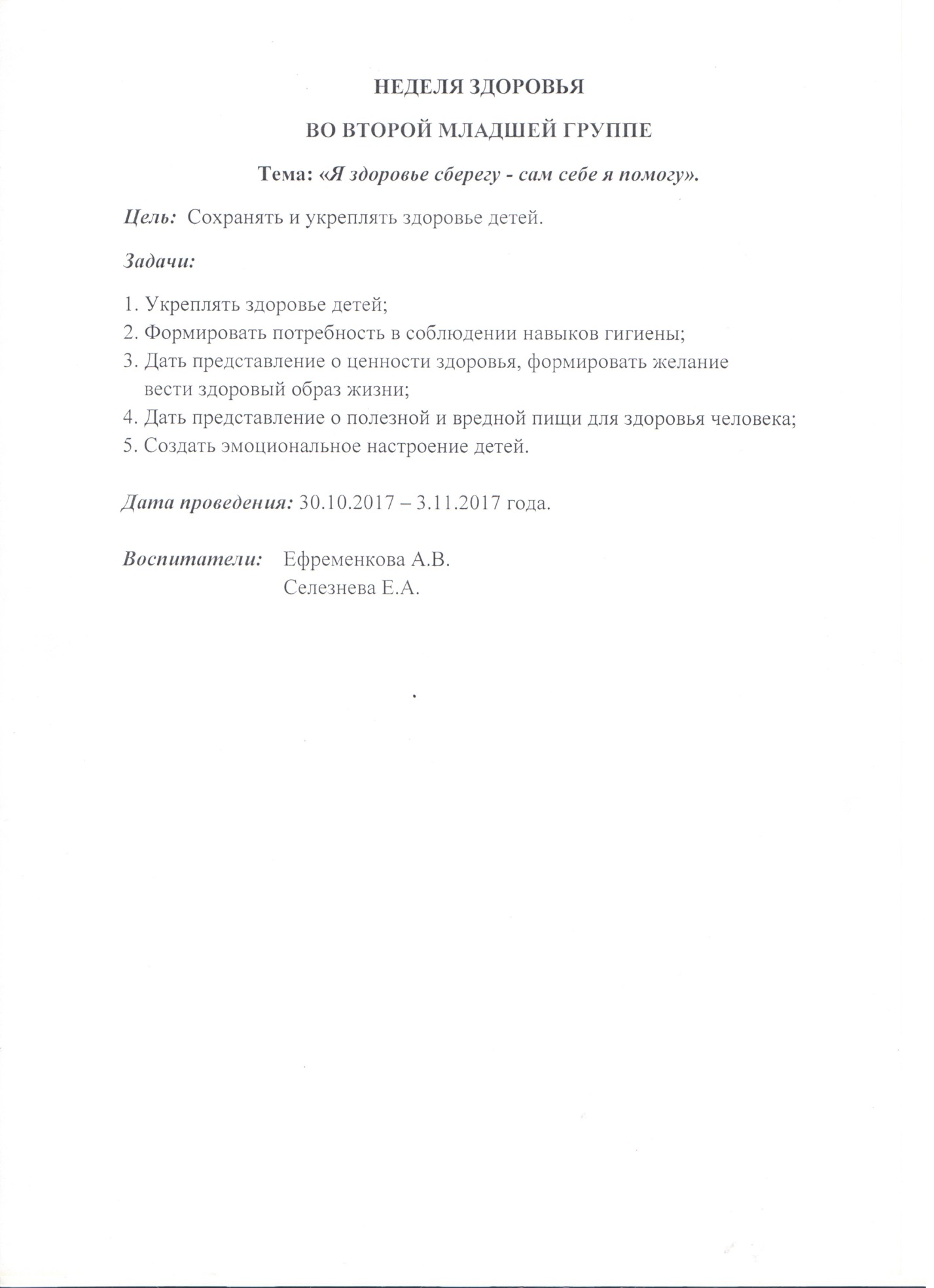 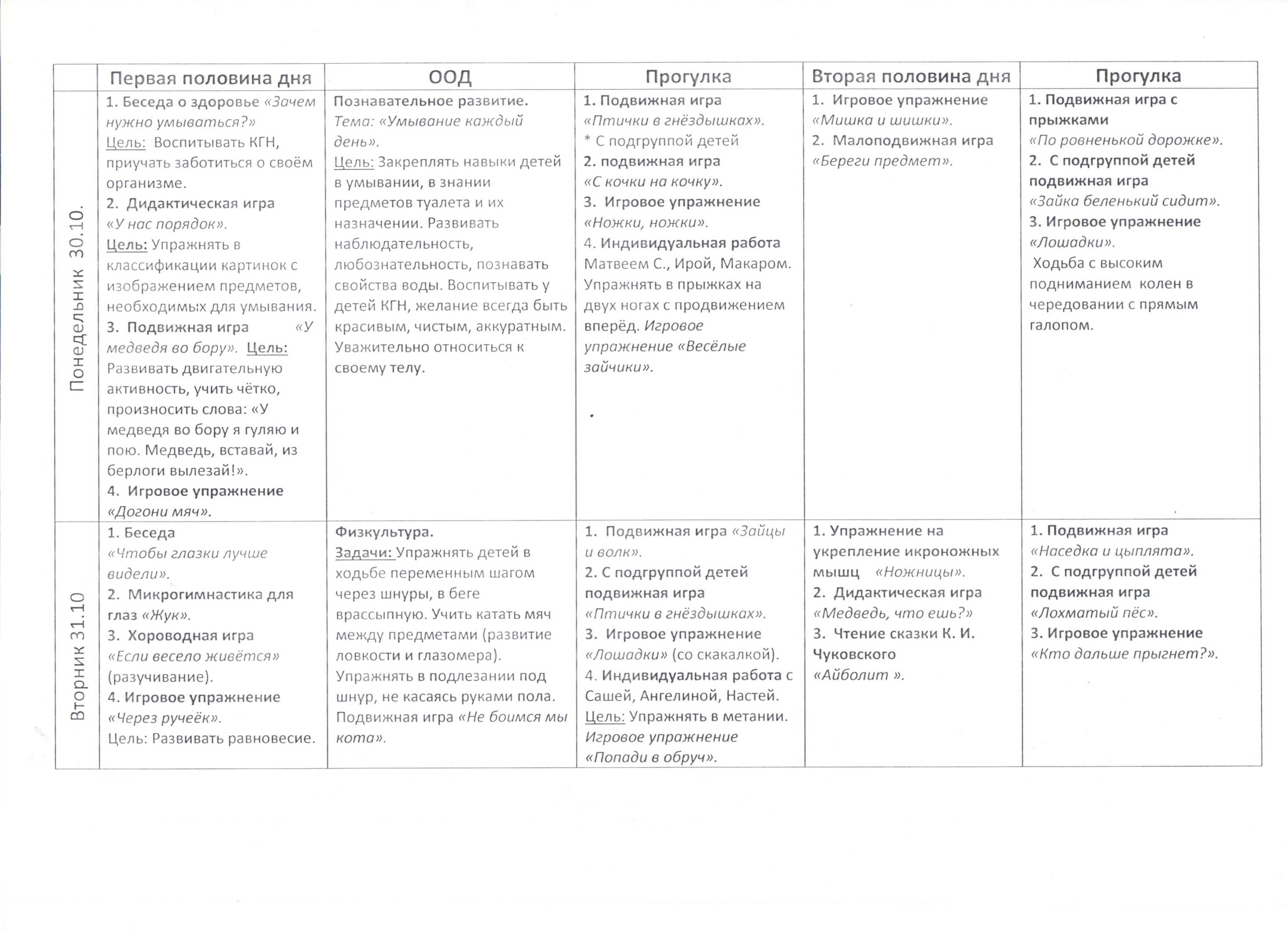 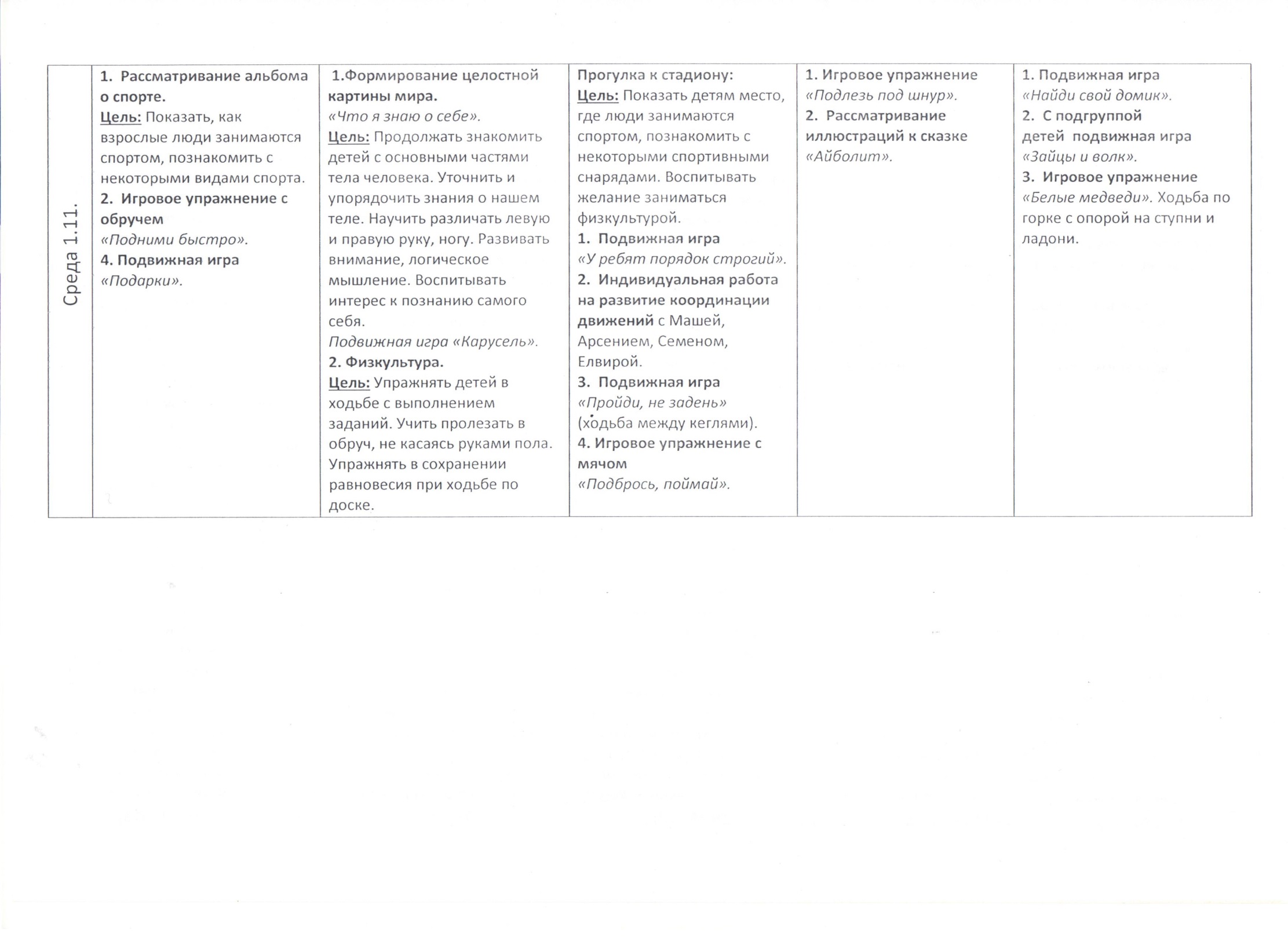 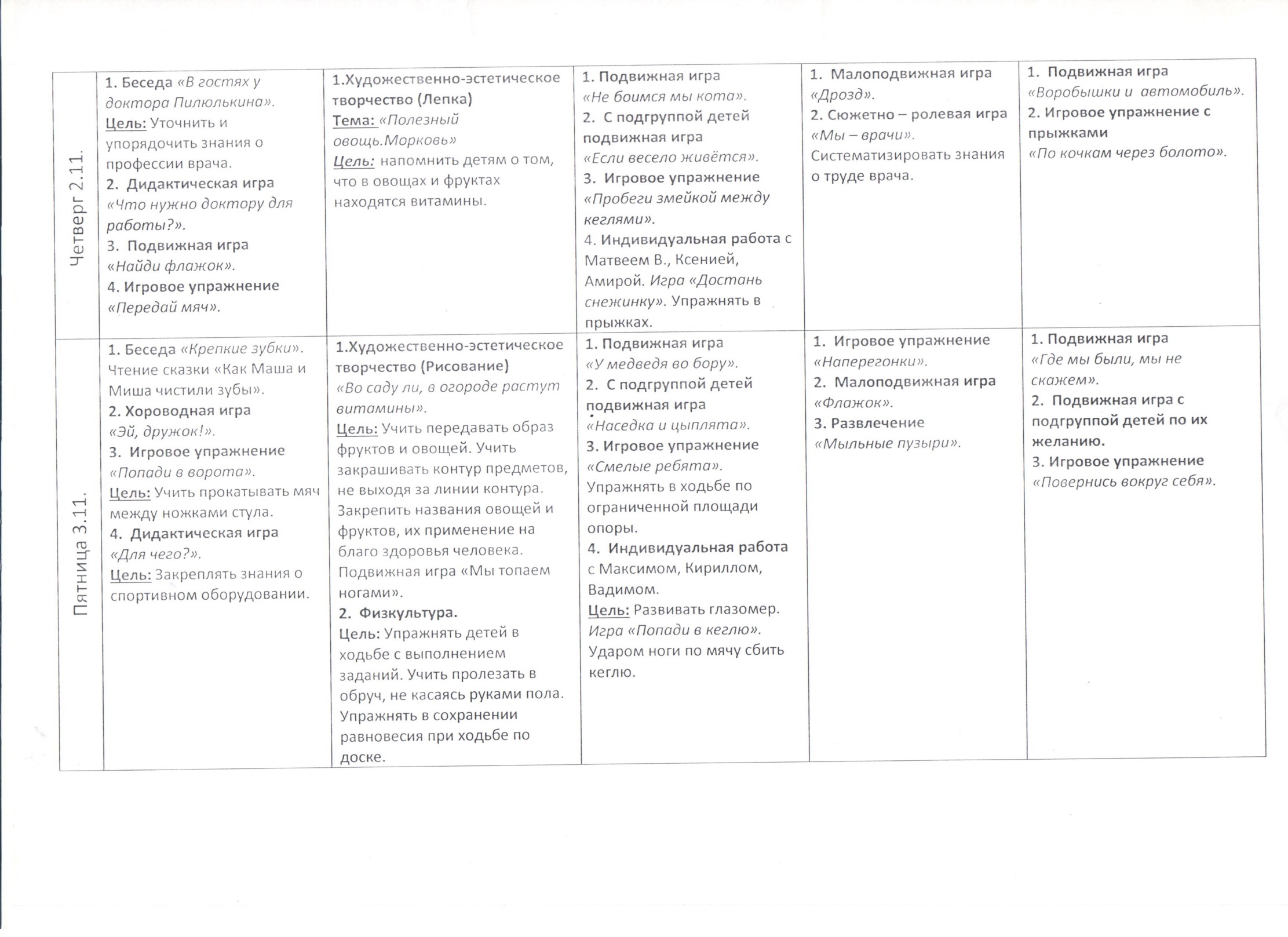 